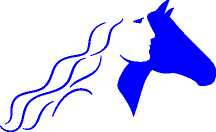 Coventry City CouncilARTICLE 4The Provider Causing Concern Process (PCCP)The local authority introduced the ‘Provider Causing Concern Process’ (PCCP) in September 2017.  The Provider Causing Concern process amalgamates and updates the previous systems which were known as Setting Review and Setting Causing Concern process. The Provider Causing Concern process has been designed to provide intensive support to providers who have achieved an inadequate or requires improvement Ofsted judgement, or where the local authority are concerned about a safeguarding issue or the quality of provision being offered by a new or existing provider.  Prior to entering the Provider Causing Concern process, your CQRA will discuss this with you and explain why you meet the criteria.  The Provider Causing Concern process forms part of the local authorities’ duty to support childcare providers to secure Ofsted judgments that are good or better and provide high quality childcare to the children of Coventry.Documents describing the Provider Causing Concern process can be downloaded from our website. 